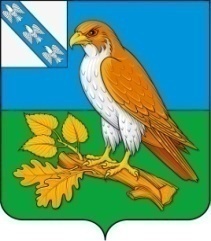 СОБРАНИЕ ДЕПУТАТОВ ОЛЬХОВСКОГО СЕЛЬСОВЕТАХОМУТОВСКОГО РАЙОНА РЕШЕНИЕот 03.04.2023№29/86-3с.ОльховкаО проведении повторного конкурса по отбору кандидатурна должность Главы Ольховскогосельсовета Хомутовского районаВ соответствии с  о статьей 36 Федерального Закона от 6 октября 2003 года №131-ФЗ «Об общих принципах организации местного самоуправления в Российской Федерации», частью 3 статьи 1 Закона Курской области  от 19 ноября 2014 года №72-ЗКО «О порядке избрания, месте в системе органов местного самоуправления и сроках полномочий глав муниципальных образований», Уставом муниципального образования «Ольховский сельсовет» Хомутовского района, Порядком проведенияконкурса по отбору кандидатур на должность Главы Ольховского сельсовета Хомутовского района, утвержденным решением Собрания депутатов Ольховского сельсовета Хомутовского района от 26.02.2021 №9/38-3 (с последующими изменениями), на основании решения конкурсной комиссии для проведения конкурса по отбору кандидатур на должность Главы Ольховского сельсовета Хомутовского района от 25.03.2023 №2/5 «О признании  конкурса  по отбору кандидатур на должность Главы Ольховского сельсовета Хомутовского района несостоявшимся»Собрание депутатов Ольховского сельсовета Хомутовского района РЕШИЛО:1. Провести повторный конкурс по отбору кандидатур на должность Главы Ольховского сельсовета Хомутовского района, 2. Определить дату итогового заседания конкурсной комиссии для проведения конкурса по отбору кандидатур на должность Главы Ольховского сельсовета Хомутовского района –15 мая 2023 года, 11-00 часов.3. Определить: место проведения повторного конкурса:Администрация Ольховского сельсовета  Хомутовского района по адресу: Курская область, Хомутовский район, с.Ольховка, ул.Школьная, д.6;дату начала и окончания приема документов: с 8 апреля 2023 года                          до 18-00 часов  12 мая 2023 года;время работы конкурсной комиссии (время приема документов): с 9-00 до 18-00 часов ежедневно, перерыв с 13-00 до 14-00 часов, контактный телефон:8(471-37) 3-33-49;место нахождения конкурсной комиссии (место приема                документов): Администрация Ольховского сельсовета Хомутовского района по адресу: Курская область, Хомутовский район, с.Ольховка, ул.Школьная, д.6,  контактный телефон: 8(471-37) 3-33-49. 4. Утвердить текст объявления о проведении повторного конкурса по отбору кандидатур на должность Главы  Ольховского сельсовета Хомутовского района  Курской области (прилагается).5. Опубликовать объявление о проведении повторного конкурса по отбору кандидатур на должность Главы Ольховского сельсовета Хомутовского района  в районной газете «Районные новости», а также разместить на официальном сайте муниципального образования «Ольховский сельсовет» Хомутовского района Курской области в информационно-телекоммуникационной сети «Интернет».   6. Опубликовать настоящее решение  в газете «Районные новости» 7 апреля 2023 года.7. Настоящее решение вступает в силу со дня его подписания и подлежит официальному опубликованию.Объявление о проведении повторного конкурса по отбору кандидатур на должность Главы   Ольховского сельсовета Хомутовского района  	1. Собрание депутатов Ольховского сельсовета Хомутовского района объявляет повторный конкурс по отбору кандидатур на должность Главы Ольховского сельсовета Хомутовского района. 	Дата проведения повторного конкурса:15 мая 2023 года.	Время проведения повторного конкурса: 11-00 час.Место проведения конкурса:Администрация Ольховского сельсовета  Хомутовского района по адресу: Курская область, Хомутовский район, с.Ольховка, ул.Школьная, д.6.Срок приема документов:           дата начала приема документов: 8 апреля 2023года;          дата окончания приема документов: до 18-00 часов 12 мая 2023 года включительно.Место и время приема документов: Администрация Ольховского сельсовета Хомутовского района по адресу: Курская область, Хомутовский район, с.Ольховка, ул.Школьная, д.6, с 9-00 до 18-00, контактный телефон: 8(471-37) 3-33-49.2. Гражданин, изъявивший желание участвовать в повторном конкурсе, представляет в конкурсную комиссию следующие документы:1) заявление установленной формы;2) собственноручно заполненную и подписанную анкету установленной формы;3) паспорт гражданина Российской Федерации и его копию;4) две цветные фотографии размером 3 x 4;5)копию трудовой книжки либо справку с основного места работы (службы), подтверждающую сведения о занимаемой должности (а при отсутствии основного места работы или службы – сведения о роде занятий, т.е. о документально подтвержденной деятельности кандидата, приносящей ему доход, а также о статусе неработающего кандидата: пенсионер, безработный, учащийся (с указанием наименования учебного заведения), домохозяйка, временно неработающий);6)  документы и их копии, подтверждающие сведения об образовании;7) страховое свидетельство обязательного пенсионного страхования и его копию;8) свидетельство о постановке на учет в налоговом органе по месту жительства на территории Российской Федерации и его копию;9) документы воинского учета - для военнообязанных, и их копию;10) документы, подтверждающие выполнение гражданином обязанности по предоставлению Губернатору Курской области сведений о своих доходах, расходах, об имуществе и обязательствах имущественного характера, а также о доходах, расходах, об имуществе и обязательствах имущественного характера своей супруги (супруга) и несовершеннолетних детей в соответствии с частью 4.2 статьи 12.1 Федерального закона от 25 декабря 2008 года № 273-ФЗ «О противодействии коррупции»;сведения о доходах, расходах, об имуществе и обязательствах имущественного характера предоставляются по форме справки о доходах, расходах, об имуществе и обязательствах имущественного характера, утвержденной Указом Президента Российской Федерации от 23 июня 2014 года №460 «Об утверждении формы справки о доходах, расходах, об имуществе и обязательствах имущественного характера и внесении изменений в некоторые акты Президента Российской Федерации», заполненной с использованием специального программного обеспечения «Справки БК», размещенного на официальном сайте Президента Российской Федерации, ссылка на который также размещается на официальном сайте федеральной государственной информационной системы в области муниципальной службы в информационно-телекоммуникационной сети «Интернет».11) по желанию могут быть представлены отзыв с места работы (службы) и другие сведения;12) письменное согласие на обработку персональных данных;13)  заключение медицинского учреждения о наличии (отсутствии) заболевания, препятствующего поступлению на государственную гражданскую службу Российской Федерации и муниципальную службу или ее прохождению по форме № 001-ГС/у, утвержденной Приказом Минздравсоцразвития  РФ от 14.12.2009 года № 984н.14) документы подтверждающие наличие (отсутствие) судимости.3. Дополнительно к вышеперечисленным документам кандидатом в конкурсную комиссию могут быть представлены:1) документы, подтверждающие принадлежность к политической партии, иному общественному объединению;2) документы в поддержку избрания его Главой Ольховского сельсовета Хомутовского района (в том числе от общественных объединений, политических партий, собраний граждан), заверенные в установленном действующим законодательством порядке;3) документы о дополнительном профессиональном образовании, о присвоении ученой степени (звания), о награждении наградами и присвоении почетных званий, о замещаемых общественных должностях;4) информация о видении социально-экономического развития муниципального образования «Ольховский сельсовет»;5) иные документы, характеризующие его профессиональную подготовку.4.Кандидатом на должность Главы Ольховского сельсовета Хомутовского района   может быть зарегистрирован гражданин, который на день проведения конкурса не имеет в соответствии с Федеральным законом от 12 июня 2002 года №67-ФЗ «Об основных гарантиях избирательных прав и права на участие в референдуме граждан Российской Федерации» ограничений пассивного избирательного права для избрания выборным должностным лицом местного самоуправления.5. Сведения, представленные гражданином для участия в повторном конкурсе, по решению конкурсной комиссии подлежат проверке в установленном законодательством Российской Федерации порядке.6. Решение Собрания  депутатов Ольховского сельсовета Хомутовского района от 26.02.2021 №9/38-3 (с последующими изменениями) «Об утверждении Порядка проведения конкурса по отбору кандидатур на должность Главы  Ольховского сельсовета Хомутовского района» опубликовано на официальном сайте муниципального образования «Ольховский сельсовет»  Хомутовского района Курской области http://admolhovsky.ruв сети «Интернет».За получением дополнительной информации о конкурсе обращаться по адресу: Курская область, Хомутовский район, с.Ольховка, ул.Школьная, д.6, Администрация Ольховского сельсовета, телефон: 8(471-37) 3-33-49.Председатель Собрания депутатов Ольховского сельсоветаХомутовского района                      Е.Н.КостинаИ.о.Главы Ольховского сельсовета Хомутовского района              Р.Д.Клиндухова   УТВЕРЖДНОрешением Собрания депутатовОльховского сельсоветаХомутовского районаот 03.04.2023 №29/86-3